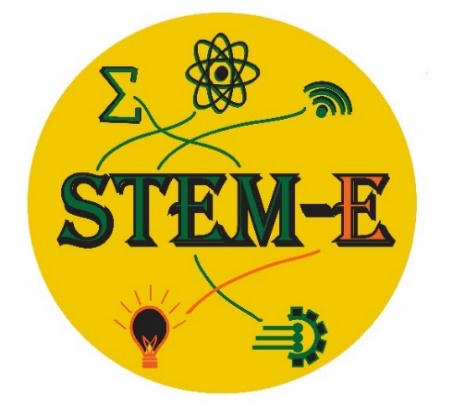 STEM-E Incentive Allocation ProposalScience, Technology, Engineering, Math, & EntrepreneurshipPlease complete and submit this form as an email attachment to Caroline Williamson (cwilliamson@wresa.org).  Once your plan is received and approved, a check for $500.00, designated for STEM-E, will be sent to your school.  At the end of the school year, you will be required to complete a brief report about how the funds were spent.  Please collaborate with the STEM-E participants to develop ideas on how the funds will be allocated for the year.SCHOOL NAME:SCHOOL MAILING ADDRESS: STEM-E FACULTY ADVISOR(S):DESCRIPTION OF COUNCIL ACTIVITIES PLANNED FOR 2017 -2018 SCHOOL YEAR:(Provide a brief description of school service project activities that your council plans for the school year. Examples include, but are not limited to, school-based outreach/training activities for other students or teachers, STEM-E focused field trips, community outreach activities utilizing technology, entrepreneurship initiatives, etc.)RESOURCES NEEDED TO SUPPORT ACTIVITIES OF STUDENT ADVISORY COUNCIL:(List types of resources needed to help your group carry out the planned activities and the projected costs of those resources.  Types of resources might include, but are not limited to, related equipment, materials and supplies or transportation costs, substitute teacher reimbursement, activity admission costs for field trips, etc.)